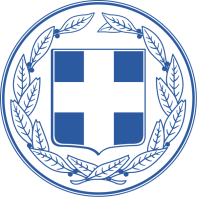 ΕΛΛΗΝΙΚΗ ΔΗΜΟΚΡΑΤΙΑ ΕΙΡΗΝΟΔΙΚΕΙΟ ΙΛΙΟΥ ΜΑΝΑΚΗ 11 ΙΛΙΟΝ ΤΚ. 131 22 ΤΗΛ. 2132127650 ΦΑΞ. 2132127694-2132127695                                                                                             Προς                                                                              Τον Δικηγορικό Σύλλογο ΑθηνώνΟ Προϊστάμενος του Ειρηνοδικείου Ιλίου Χρήστος Καραγιαννίδης, αφού έλαβε υπόψη  την έλλειψη προσωπικού της Γραμματείας του Ειρηνοδικείου λόγω χορήγησης αδειών προς τον σκοπό προφύλαξης από τη διασπορά του κορωνοϊού COVID-19  και με κύριο γνώμονα την εύρυθμη και ασφαλή λειτουργία του Ειρηνοδικείου Ιλίου καθώς και τη μεγαλύτερη δυνατή αποφυγή συγχρωτισμού καθόσον παρατηρήθηκε ήδη μεγάλος συνωστισμός για την κατάθεση εγγράφων των επαναπροσδιοριζόμενων υποθέσεων ρυθμίσεως οφειλών, αποφάσισε ότι για το επόμενο χρονικό διάστημα από 8-2-2021 και εφεξής και μέχρις ανακλήσεως της παρούσας ισχύουν τα εξής:Η προσέλευση των πληρεξουσίων δικηγόρων των διαδίκων για κατάθεση εγγράφων και δικογράφων όλων των διαδικασιών καθώς και εκουσίας δικαιοδοσίας σε υποθέσεις του ν. 3869/2010 όπως έχει τροποποιηθεί και ισχύει και σε όσες επαναπροσδιορίζονται με κλήση μέσω της Ενιαίας Ψηφιακής Πύλης της Δημόσιας Διοίκησης με χρήση της ηλεκτρονικής πλατφόρμας της Ειδικής Γραμματείας Διαχείρισης Ιδιωτικού Χρέους βάσει του άρθρου 1 του ν. 4745/2020, θα γίνεται ανά ημέρα στα γραφεία της γραμματείας του Ειρηνοδικείου Ιλίου μόνον μέσω προγραμματισμένου ραντεβού κατόπιν συνεννοήσεως με τον αντίστοιχο υπεύθυνο γραμματέα στα τηλ.. 2132127660  2132127670 για κατάθεση δικογράφων όλων των διαδικασιών,  2132127680 για παραλαβή αντιγράφων αποφάσεων 2020-2021 και 2132127690 για ένορκες βεβαιώσεις, δηλώσεις τρίτων, προσωρινές διαταγές, αντίγραφα αποφάσεων κ.λ.π. (αρχείο)  της κάθε εργάσιμης ημέρας του ωραρίου λειτουργίας (09.00΄, 13.00΄), για την όσο το δυνατόν αποφυγή του παρατηρούμενου στο τμήμα συνωστισμού προς όφελος όλων. Ίλιον, 8-2-2021                                                 ΕΚ ΤΗΣ ΔΙΕΥΘΥΝΣΕΩΣ